МУНИЦИПАЛЬНОЕ  КАЗЕННОЕ ОБЩЕОБРАЗОВАТЕЛЬНОЕ УЧРЕЖДЕНИЕ                «СЕННОВСКАЯ СРЕДНЯЯ  ШКОЛА ГОРОДСКОГО ОКРУГА ГОРОД МИХАЙЛОВКА                                                                  ВОЛГОГРАДСКОЙ ОБЛАСТИ»                403315, х .Сенной, ул. Ленина, дом №40, Волгоградская область Михайловский район     ИНН/КПП 3416090169/341601001. Л/С 5237К09801 БИК 041806001. Р/с 40204810300000000046     УФК по Волгоградской области (комитет по финансам администрации городского округа город    Михайловка) В отделении Волгоград г. ВолгоградТел.6-77-37, факс (8-263) 6-77-37, e-mail: Sennoyschool@yandex.ruОтчет о результатах работы по профилактикеэкстремизма и терроризмаМКОУ  «БольшовскаяСШ»  Одним из важнейших направлений профилактической работы школы является профилактика экстремизма и терроризма среди обучающихся. В своей деятельности администрация школы руководствуется следующими нормативными документами:Федеральный закон от 25.07.2002 № 114-ФЗ "О противодействии экстремистской деятельности".Письмо Минобрнауки РФ от 10.11.2006 n ас-1299/03 «О реализации контентной фильтрации доступа образовательных учреждений, подключаемых к сети интернет в рамках приоритетного национального проекта "образование"Постановление Правительства Российской Федерации от 26 октября 2012 г. N 1101 г. Москва"О единой автоматизированной информационной системе "Единый реестр доменных имен, указателей страниц сайтов в информационно-телекоммуникационной сети "Интернет" и сетевых адресов, позволяющих идентифицировать сайты в информационно-телекоммуникационной сети "Интернет", содержащие информацию, распространение которой в Российской Федерации запрещено"" Федеральный закон РФ от 29.12.2010 г. № 436-ФЗ "О защите детей от информации, причиняющей вред их здоровью и развитию"Меры профилактики экстремизма в молодёжной среде
Противодействие (т.е. пресечение и профилактика) экстремистской деятельности основывается на следующих принципах:  1)    признание, соблюдение и защита прав и свобод человека и гражданина, а равно законных интересов организаций;
  2)  законность;
  3)   гласность;
  4)  приоритет обеспечения безопасности Российской Федерации;
 5)   приоритет мер, направленных на предупреждение экстремистской деятельности;
  6)  сотрудничество государства с общественными и религиозными объединениями, иными организациями, гражданами в противодействии экстремистской деятельности;
  7)   неотвратимость наказания за осуществление экстремистской деятельности.
Эти основные принципы являются определяющими при выборе средств и методов реагирования на факты и обстоятельства, имеющие признаки экстремизма.
Профилактика экстремизма и терроризма предполагает:

  - организация проведения мониторинга в сфере профилактики экстремистской деятельности;

  - разработка и организация проведения мероприятий, направленных на обеспечение профилактики экстремизма;

  - изучение опыта работы по профилактике экстремизма других  учебных заведений

  - проведение анализа эффективности мер по профилактике экстремизма;
  В целях     профилактики экстремизма и терроризма школа взаимодействует с правоохранительными органами(участковый Чистянков Евгений Викторович). Обучающиеся принимают активное участие в следующих традиционных мероприятиях:
- организация празднования Дня Победы. За десятки лет сложилась система мероприятий, традиционно проводимых на муниципальном уровне. К числу таких мероприятий относятся проведение акций «Георгиевская ленточка» под девизом «Я помню! Я горжусь!», «Помним, гордимся, наследуем!», «Вахта памяти», «Бессмертный полк» благоустройство мемориалов, памятников, воинских захоронений, обелисков и памятных знаков, проведение митингов, возложения венков и цветов к мемориалам и памятникам, тематических встреч ветеранов и молодежи. В школе проведены следующие мероприятия:1.​ Организован контрольно-пропускной режим, обеспечивающий безопасное пребывание людей в зданиях школы,  ведется журнал регистрации посетителей, постоянный контроль за территорией учреждения и прилегающей местности с помощь камер видеонаблюдения.2.​ В учреждении имеется кнопка экстренного вызова органов полиции.3.​ Разработан план мероприятий по профилактике терроризму и   экстремизма.4.​  Имеется паспорт безопасности места массового пребывания людей.5.​ Разработаны планы и схемы эвакуации персонала и людей из учреждения при угрозе возникновения и совершенном террористическом акте.6.​ Разработаны должностные инструкции.7. Систематически проводится инструктаж персонала, который фиксируется в книгах инструктажа.8. Разработаны инструкции по действию при угрозе террористического акта для педагогического состава школы.9. Проведены занятия с обучающимися на тему:- « Экстремизм, его источники и последствия»,-  «Терроризм – угроза обществу»14. Проведены личные беседы с обучающимися по поводу выявления экстремистских наклонностей, агрессивности, воспитания толерантного поведения.       15. Разработаны приказы по противодействию экстремизму, по работе со списком экстремисткой литературы.16. Были розданы памятки  «Профилактика экстремизма»Отсутствие проявлений экстремистского характера среди обучающихся школы свидетельствует об успешности предпринимаемой профилактической работы.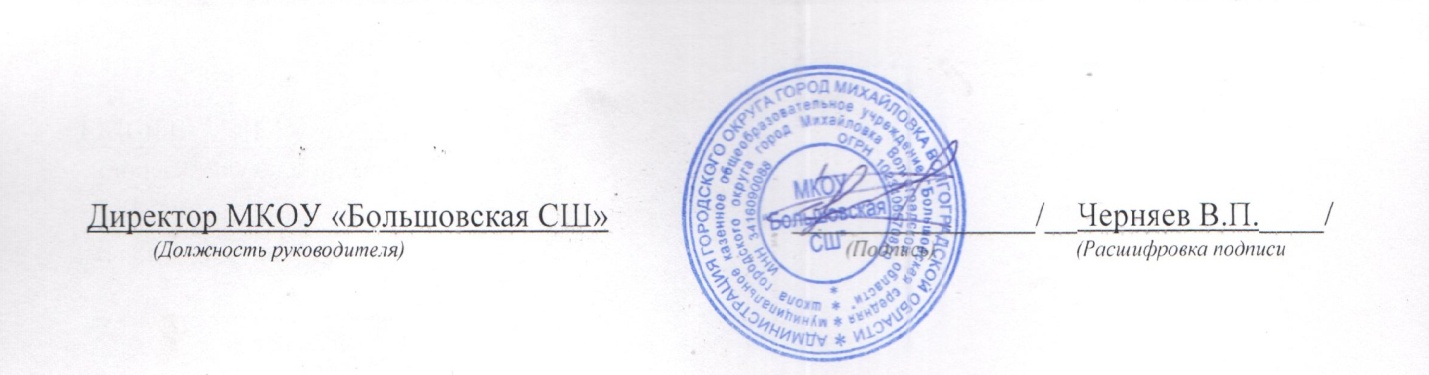 